Об утверждении результатов государственной кадастровой оценки отдельных объектов недвижимости Республики Башкортостан  по состоянию на 1 января 2020 годаВ соответствии со статьями 15, 20 и 21 Федерального закона          от 3 июля 2016 года №237-Ф3 «О государственной кадастровой оценке», постановлением Правительства Республики Башкортостан от 24 апреля          2017 года №183 «О дате перехода к проведению государственной кадастровой опенки в Республике Башкортостан» на основании    Отчета № 02-2020-1 ГБУ Республики Башкортостан «Государственная кадастровая оценка и техническая инвентаризация» (вх.32457),   п р и к а з ы в а ю : 1. Утвердить результаты государственной кадастровой оценки отдельных объектов недвижимости Республики Башкортостан по состоянию на 1 января 2020 года, в т.ч.: объектов капитального строительства (зданий, сооружений, помещений, объектов незавершенного строительства и иного вида), согласно приложению №1; земельных участков в составе земель лесного фонда, согласно приложению №2. 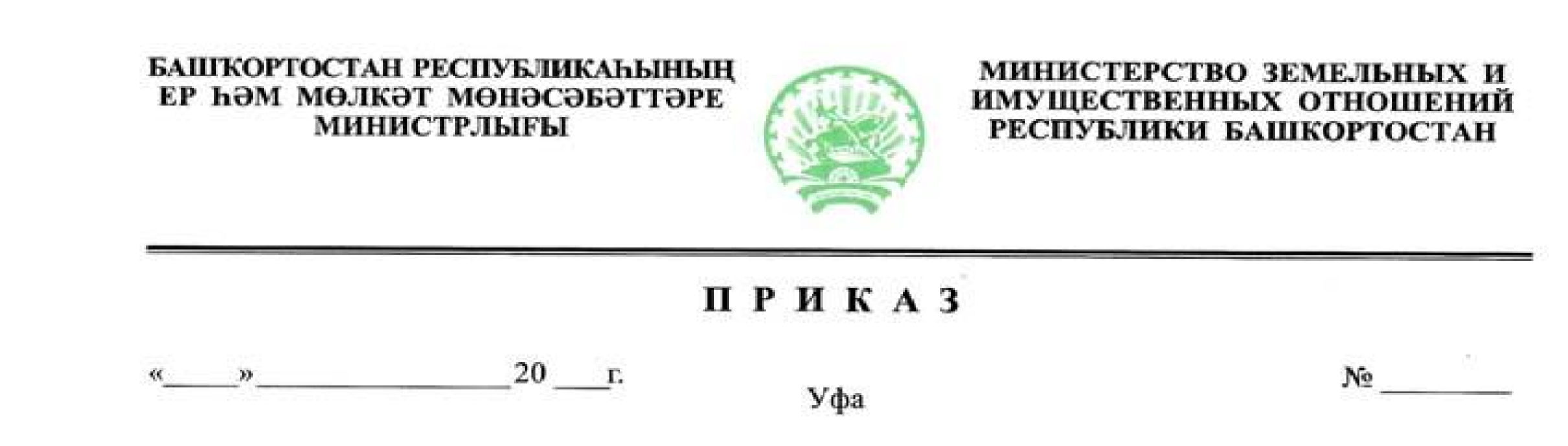 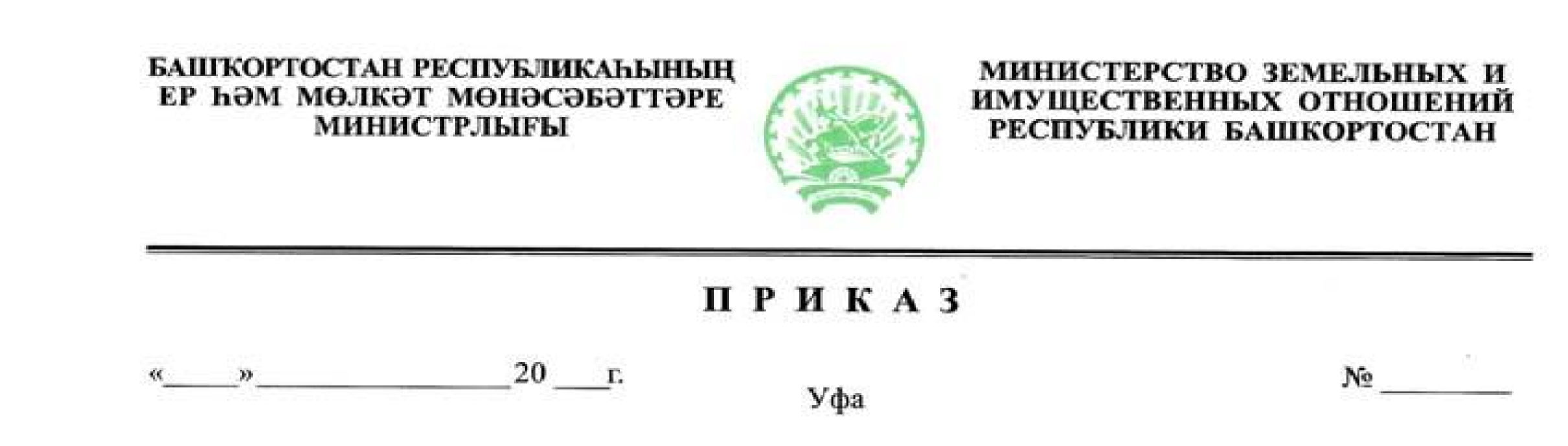 Отделу государственной кадастровой оценки недвижимости и ИПД    в установленном порядке обеспечить опубликование настоящего приказа и информирование о его принятии. ГБУ Республики Башкортостан «Государственная кадастровая оценка и техническая инвентаризация» организовать прием и учет обращений по вопросам, связанным с определением кадастровой стоимости, обеспечить предоставление разъяснений и подготовку соответствующих решений. Контроль за исполнением настоящего приказа возложить          на заместителя министра Р.Х. Гизатуллина. 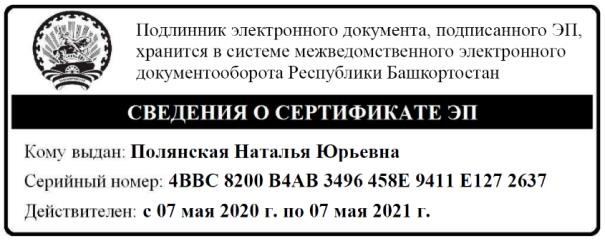 Министр Н.Ю. Полянская 